Паспорт продукта «Аренда банковской ячейки»Кредитная организация: АО «ГОРБАНК» (ИНН: 7831001239, ОГРН: 1027800000348) Контактная информация: адрес регистрации: 191186, г. Санкт-Петербург, ул. Итальянская, д. 15, литер Аконтактный телефон: +7 (812) 449-95-59официальный сайт: www.gorbank.spb.ruРазмер ячейки/сейфа (ш*в*г), см:     24.5 *   9 * 4224.5 * 10 * 42 24.5 * 15 * 42 24.5 * 20 * 42 24.5 * 30 * 42 52.5 * 20 * 42Возможность совместного пользования ячейкой/сейфом: предоставляется возможность использования сейфа/ячейки несколькими клиентами на определенных клиентами особых условиях пользования (доступа) (аренда с особыми условиями пользования)Залог за ключ: при заключении договора взимается залоговая сумма за ключ в размере 4.000=00 рублей (НДС не облагается), которая возвращается клиенту при сдаче ключа от сейфа Документы, необходимые для заключения договора: документ, удостоверяющий личность физического лицаСпособ удостоверения права клиента на доступ к ячейке/сейфу и его содержимому: документ, удостоверяющий личность; документ, подтверждающий полномочия представителя клиента (доверенность) (при наличии)Ответственность клиента: за хранение запрещенных предметов, за ущерб и его последствия, причиненные оборудованию сейфового хранилища, имуществу третьих лиц, находящемуся в хранилище ценностей, или самим третьим лицам, находящимся в сейфовом хранилище, в том числе в связи с возвратом сейфа в состоянии хуже первоначальногоПродление срока аренды: срок аренды сейфа может быть продлен до истечения текущего срока аренды, указанного в договоре аренды, а также в течение 30 (Тридцати) календарных дней после его окончания. Продление срока аренды сейфа оформляется заключением между Банком и клиентом дополнительного соглашения к договору арендыОснования досрочного вскрытия ячейки/сейфа: в случае появления посторонних запахов, радиоактивного излучения и прочих внешних признаков, свидетельствующих о том, что дальнейшее использование сейфа для хранения содержимого в нем может представлять угрозу для жизни и здоровья сотрудников Банка и/или третьих лиц, а также угрозу утраты имущества Банка и/или третьих лиц; по решению суда, а также иных уполномоченных органовОтветственность Банка за сохранность вещей: Банк несет ответственность за охрану сейфа, доступ к сейфу уполномоченных лиц и за целостность ячейки/сейфа, но не несет ответственности за сохранность вещей, размещенных в ячейке/сейфеОбращения для получения справочной информации и консультации по продукту принимаются:при личном визите в офис АО «ГОРБАНК» по адресу 191186, г. Санкт-Петербург, ул. Итальянская, д. 15, литер А; по телефону 8 (812) 449-95-85 (режим работы: пн-вс с 9-00 ч. до 21-00 ч., перерыв с 14-00 ч. до 15-00 ч.); по системе дистанционного банковского обслуживания (если такая услуга подключена);через форму обратной связи «Прием обращений» на главной странице официального сайта Банка https://www.gorbank.spb.ru;по почте России (в том числе заказным письмом с уведомлением) на адрес регистрации АО «ГОРБАНК» 191186, г. Санкт-Петербург, ул. Итальянская, д. 15, литер А;по электронной почте bank@gorbank.spb.ru.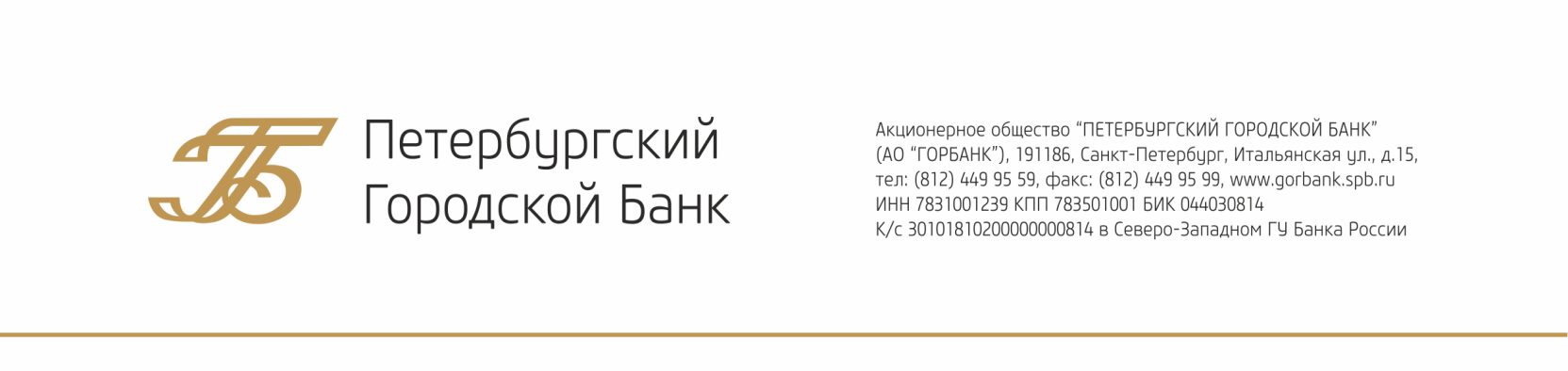 Продукт «Аренда банковской ячейки»В документе представлено краткое изложение ключевой информации, которая относится к стандартным условиям данного продукта. Информация, указанная в документе, не является рекламой и носит исключительно справочный характер. Не является договором, частью договора, офертой и не порождает взаимные права и обязанности у сторон. Перед заключением договора необходимо внимательно ознакомиться с условиями договора, которые отражены в следующих документах:«Общие условия предоставления в аренду физическим лицам индивидуальных банковских сейфов»;Договор аренды индивидуального банковского сейфа; Договор аренды индивидуального банковского сейфа (с особым условием доступа),размещенных на официальном сайте АО «ГОРБАНК» по адресу https://www.gorbank.spb.ru/services/fizlicam/arenda-seyfovykh-yacheek-fl/;«Тарифы вознаграждения и ставки АО «ГОРБАНК» за обслуживание физических лиц», размещенных по адресу https://www.gorbank.spb.ru/about/tarifs/ОСНОВНЫЕ УСЛОВИЯЧто можно хранить: денежные средства, ценные бумаги, драгоценные металлы, камни и изделия из них, другие ценности и документыЗапрещается хранить: любые предметы, исключенные из гражданского оборота действующим законодательством РФ; любые предметы, запрещенные к использованию и хранению без специального разрешения; объекты животного и/или растительного мира; продукты питания; вредные для здоровья вещества, в том числе биологические препараты, вирусы и их производные; все вещества и продукты, подверженные порче или вызывающие распространение насекомых-паразитов; резко и/или дурно пахнущие вещества и предметы; яды, наркотики и их составляющие, а также вещества и предметы, содержащие наркотики; холодное и огнестрельное оружие, боеприпасы к нему; опытные образцы научно-исследовательских работ, а также фундаментальные поисковые исследования по созданию вооружений и военной техники; военную технику, запасные части, комплектующие изделий и приборов к ним; взрывчатые вещества, средства взрывания, порох, все виды ракетного топлива, а также специальные материалы и специальное оборудование для их производства; стратегических материалов; этиловый спирт и другие легкодоступные и широко употребляемые в быту
легковоспламеняющиеся вещества; отходы радиоактивных материалов и их составляющие; боевые отравляющие вещества, их производные и составляющие; отходы взрывчатых веществ и их составляющие; шифровальную технику и нормативно-техническую документацию на ее производство и использование; рентгеновское оборудование, приборы и оборудование с использованием радиоактивных веществ и изотопов; предметы, требующие особых условий хранения (специальный температурный режим, освещенность, влажность); иные токсичные, психотропные, сильнодействующие, токсичные, химические, бактериологические и другие вещества и предметы, запрещенные к использованию и хранению; иные предметы и вещества, способные оказать вредное воздействие на человека и окружающую среду, нанести материальный или иной вред Банку и/или третьим лицам, а также повлиять на техническое состояние сейфа и сейфового хранилища БанкаСтоимость аренды: от 36 до 180 рублей в день Плата за аренду сейфа определяется расчетным путем, исходя из срока аренды сейфа, размера сейфа и действующих на дату заключения договора аренды «Тарифов вознаграждения и ставок АО «ГОРБАНК» за обслуживание физических лиц», а при продлении договора аренды – на дату его продления.Срок аренды: от 3 (Трех) днейВозможность дистанционного бронирования: не предусмотренаОСОБЕННОСТИ АРЕНДЫОСОБЕННОСТИ ДОГОВОРА АРЕНДЫРАСХОДЫ ПОТРЕБИТЕЛЯРасходы потребителя на аренду сейфовой ячейки состоят из стоимости аренды и залога за ключ (возвращается). Дополнительные расходы потребителя зависят от приобретения им дополнительных услуг в соответствии с «Тарифами вознаграждения и ставки АО «ГОРБАНК» за обслуживание физических лиц»Способы направления обращений в Банк